ΘΕΜΑ Α Α1.  Ας θεωρήσουμε δύο σημεία  και  του καρτεσιανού επιπέδου και ας υποθέσουμε ότι  είναι οι συντεταγμένες του μέσου Μ του ΑΒ. Να δείξετε ότι :     και    . Μονάδες 15Α2. Να χαρακτηρίσετε τις προτάσεις που ακολουθούν, γράφοντας στην κόλλα σας δίπλα στο γράμμα που αντιστοιχεί σε κάθε πρόταση την λέξη Σωστό, αν η πρόταση είναι σωστή,  ή Λάθος, αν η πρόταση είναι λανθασμένη.Αν  τότε  για οποιαδήποτε διανύσματα Ισχύει η ισοδυναμία : H ευθεία ε // yy που διέρχεται από το Μ(xo,yo) έχει εξίσωση y=yoΟ κύκλος με εξίσωση  λέγεται μοναδιαίος κύκλος.Η εφαπτομένη της παραβολής y2=2px στο σημείο της Α(x1,y1) έχει εξίσωση yy1=p(x+x1) Μονάδες 10ΘΕΜΑ Β Δίνονται τα διανύσματα  με Β1. Να υπολογίσετε το 																			Μονάδες 8Β2. Αν η γωνία του διανύσματος  με τον άξονα xx είναι  να δείξετε ότι 										Μονάδες 7Β3. Να δείξετε ότι 															Μονάδες 10ΘΕΜΑ ΓΔίνονται τα σημεία Α(1,2), Β(2,3) και Γ(λ,λ-2), λΓ1. Να βρείτε την εξίσωση της ευθεία που διέρχεται από τα σημεία Α, Β.Μονάδες 10Γ2. Να δείξετε ότι τα σημεία Α, Β, Γ  είναι κορυφές τριγώνου με σταθερό το εμβαδόν  για κάθε λ.Μονάδες 8Γ3. Να δείξετε ότι ο γεωμετρικός τόπος των σημείων Γ  είναι ευθεία παράλληλη στην ευθεία ΑΒ. Μονάδες 7ΘΕΜΑ ΔΣτο ορθοκανονικό σύστημα αναφοράς θεωρούμε τα σημεία Α(4,0) και Β(4,3). Έστω λ και τα σημεία Μ, για τα οποία ισχύει    – 25λ2Δ1. Να δείξετε ότι ο γεωμετρικός τόπος των σημείων Μ, για τα οποία ισχύει η παραπάνω σχέση, είναι κύκλος Cλ  με σταθερή ακτίνα.Μονάδες 10Δ2. Να βρείτε τον γεωμετρικό τόπο των κέντρων των κύκλων Cλ, λ R.Μονάδες 8Δ3. Να δείξετε ότι όλοι οι κύκλοι Cλ εφάπτονται δύο σταθερών ευθειών, των οποίων να βρεθούν οι εξισώσεις .Μονάδες 7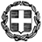 ΕΛΛΗΝΙΚΗ ΔΗΜΟΚΡΑΤΙΑΥΠΟΥΡΓΕΙΟ  ΠΑΙΔΕΙΑΣ ΚΑΙ ΘΡΗΣΚΕΥΜΑΤΩΝ ΓΕΝΙΚΟ ΛΥΚΕΙΟ                            ΣΧ.ΕΤΟΣ 2013-2014ΓΡΑΠΤΕΣ ΠΡΟΑΓΩΓΙΚΕΣ ΕΞΕΤΑΣΕΙΣΠΕΡΙΟΔΟΥ ΜΑΪΟΥ –ΙΟΥΝΙΟΥ 2014ΜΑΘΗΜΑ:  ΜΑΘΗΜΑΤΙΚΑ ΚΑΤΕΥΘΥΝΣΗΣ Β  ΛΥΚΕΙΟΥΝΑ ΑΠΑΝΤΗΣΕΤΕ ΣΕ ΟΛΑ ΤΑ ΘΕΜΑΤΑΗ ΔΙΕΥΘΥΝΤΡΙΑ  ΟΙ  ΕΙΣΗΓΗΤΕΣ